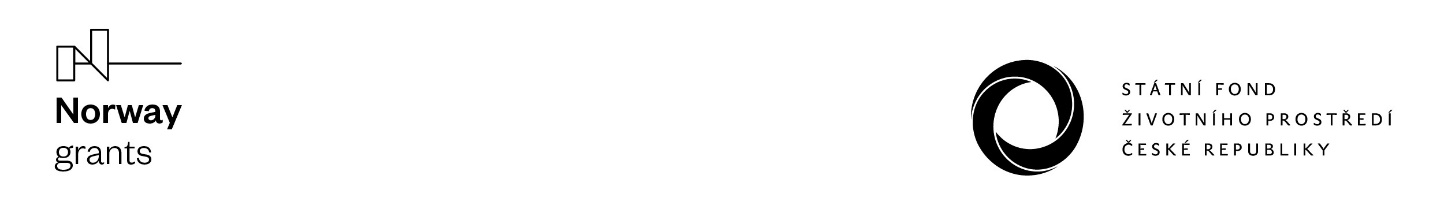 Čestné prohlášení žadatele o podporu v režimu de minimisŽadatel prohlašuje, že jako účetní období používá  kalendářní rok.  hospodářský rok (začátek ……………………., konec ……………………).V případě, že během předchozích dvou účetních období došlo k přechodu z kalendářního roku na rok hospodářský anebo opačně, uveďte tuto skutečnost vypsáním účetních období, která byla použita (např. 1. 4. 2012 - 31. 3. 2013; 1. 4. 2013 - 31. 12. 2013):………………………………………………………………………………………………………………………….Podniky propojené s žadatelem o podporuŽadatel prohlašuje, že   není ve výše uvedeném smyslu propojen s jiným podnikem.  je ve výše uvedeném smyslu propojen s následujícími podniky: Žadatel prohlašuje, že podnik (žadatel) v současném a 2 předcházejících účetních obdobích  nevznikl spojením podniků či nabytím podniku.  vznikl spojením (fúzí splynutím) níže uvedených podniků:  nabytím (fúzí sloučením) převzal jmění níže uvedeného/ých podniku/ů:Výše uvedené změny spočívající ve spojení či nabytí podniků  jsou již zohledněny v Centrálním registru podpor malého rozsahu.  nejsou zohledněny v Centrálním registru podpor malého rozsahu. Žadatel prohlašuje, že podnik (žadatel) v současném a 2 předcházejících účetních obdobích  nevznikl rozdělením (rozštěpením nebo odštěpením) podniku.  vznikl rozdělením níže uvedeného podniku:a převzal jeho činnosti, na něž byla dříve poskytnutá podpora de minimis použita. Podniku (žadateli) byly přiděleny následující (dříve poskytnuté) podpory:Výše uvedené změny spočívající v rozdělení podniků  jsou již zohledněny v Centrálním registru podpor malého rozsahu.  nejsou zohledněny v Centrálním registru podpor malého rozsahu. Žadatel prohlašuje, že podnik (žadatel) v současném a 2 předcházejících účetních obdobích  nečerpal podporu de minimis.  čerpal podporu de minimis:Žadatel níže svým podpisempotvrzuje, že výše uvedené údaje jsou přesné a pravdivé a jsou poskytovány dobrovolně;se zavazuje k tomu, že v případě změny předmětných údajů v průběhu administrativního procesu poskytnutí podpory de minimis bude neprodleně informovat poskytovatele dané podpory o změnách, které u něj nastaly; souhlasí se zpracováním svých osobních údajů obsažených v tomto prohlášení ve smyslu zákona č. 101/2000 Sb., o ochraně osobních údajů, ve znění p. p., za účelem evidence podpor malého rozsahu v souladu se zákonem č. 215/2004 Sb., o úpravě některých vztahů v oblasti veřejné podpory a o změně zákona o podpoře výzkumu a vývoje, ve znění p. p. Tento souhlas uděluji správci a zpracovateli, kterým je Ministerstvo životního prostředí ČR pro všechny údaje obsažené v tomto prohlášení, a to po celou dobu 10 let ode dne udělení souhlasu. Zároveň si je žadatel vědom svých práv podle zákona č. 101/2000 Sb., o ochraně osobních údajů.Obchodní jméno / Jméno žadateleSídlo / Adresa žadateleIČ / Datum narozeníŽadatel o podporu se považuje za propojený s jinými podniky, pokud i tyto subjekty mezi sebou mají některý z následujících vztahů:  a) jeden subjekt vlastní více než 50 % hlasovacích práv, která náležejí akcionářům nebo společníkům, v jiném subjektu;b) jeden subjekt má právo jmenovat nebo odvolat více než 50 % členů správního, řídícího nebo dozorčího orgánu jiného subjektu;c) jeden subjekt má právo uplatňovat více než 50% vliv v jiném subjektu podle smlouvy uzavřené s daným subjektem nebo dle ustanovení v zakladatelské smlouvě nebo ve stanovách tohoto subjektu;d) jeden subjekt, který je akcionářem nebo společníkem jiného subjektu, ovládá sám, v souladu s dohodou uzavřenou s jinými akcionáři nebo společníky daného subjektu, více než 50 % hlasovacích práv, náležejících akcionářům nebo společníkům, v daném subjektu.Subjekty, které mají s žadatelem o podporu jakýkoli vztah uvedený pod písm. a) až d) prostřednictvím jednoho nebo více dalších subjektů, se také považují za podnik propojený s žadatelem o podporu.Do výčtu podniků propojených přímo či zprostředkovaně se žadatelem o podporu se zahrnují osoby zapsané v základních registrech v souladu se zákonem č. 111/2009 Sb., o základních registrech, ve znění pozdějších předpisů.Obchodní jméno podniku/Jméno a příjmeníSídlo/AdresaIČ/Datum narozeníObchodní jméno podnikuSídloIČObchodní jméno podnikuSídloIČDatum poskytnutíPoskytovatelČástka v KčDatum poskytnutíPoskytovatelČástka v KčDatum a místo podpisuJméno a podpis osoby oprávněné zastupovat žadateleRazítko (pokud je součástí podpisu žadatele)